ФЕДЕРАЛЬНОЕ АГЕНТСТВО ПО РЫБОЛОВСТВУ«Славянский технический рыбохозяйственный колледж» (филиал) федерального государственного бюджетного образовательного учреждения высшего образования «Дальневосточный государственный технический рыбохозяйственный университет»(Славянский филиал ФГБОУ ВО «Дальрыбвтуз»)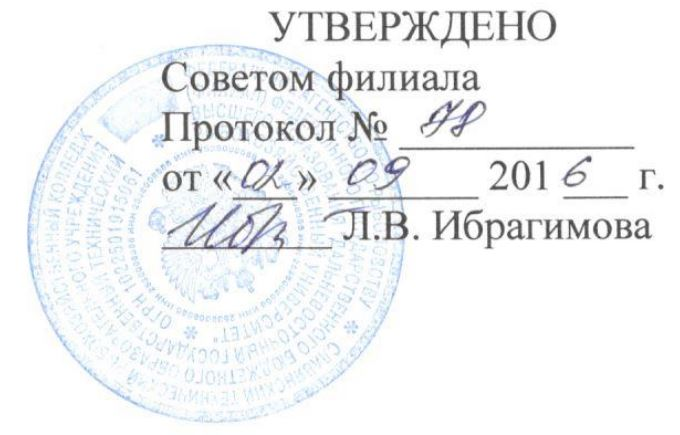 ПОЛОЖЕНИЕО ПЛАНИРОВАНИИ, ОРГАНИЗАЦИИ И ПРОВЕДЕНИИ ЛАБОРАТОРНЫХ РАБОТ И ПРАКТИЧЕСКИХ ЗАНЯТИЙПЛ-01/1.4-2016Славянка2016 г.ПЛ-01/1.4-2016ПРЕДИСЛОВИЕРазработано учебно-методическим отделом Славянского филиала ФГБОУ ВО «Дальрыбвтуз».Утверждено Советом филиала от «____»_______20___г.,протокол №_____ПЛ-01/1.4-2016СОДЕРЖАНИЕ1 Назначение и область применения……………………………………….42 Нормативные ссылки……………………………………………………...43 Термины, определения, обозначения и сокращения…………………….54 Общие положения………………………………………………………….55 Планирование лабораторных работ и практических занятий…………..66 Организация и проведение лабораторных работ и практических    Занятий……………………………………………………………………..87 Методические указания к лабораторным работам и практическим    Занятиям……………………………………………………………………88 Контроль и оценка выполнения обучающимися лабораторных   Работ и практических занятий…………………………………………….99 Критерии эффективности и результативности…………………………..9Приложение А………………………………………………………………11Приложение Б……………………………………………………………….12Приложение В……………………………………………………………....12Лист ознакомления………………………………………………………….13Лист учета периодических проверок………………………………………14Лист регистрации изменений………………………………………………15ПЛ-01/1.4-20161 НАЗНАЧЕНИЕ И ОБЛАСТЬ ПРИМЕНЕНИЯ1.1 Настоящее  положение (далее – Положение) устанавливает требования по планированию, организации и проведению лабораторных работ и практических занятий в «Славянском техническом рыбохозяйственном колледже» (филиал) федерального государственного бюджетного образовательного учреждения высшего профессионального образования «Дальневосточный государственный технический рыбохозяйственный университет» (далее – Славянский филиал ФГБОУ ВО «Дальрыбвтуз» или филиал).	1.2 Требования данного Положения обязательны для всех работников филиала, участвующих своей деятельностью в планировании, организации и проведении лабораторных работ и практических занятий.2 НОРМАТИВНЫЕ ССЫЛКИ	В настоящем Положении использованы следующие организационно-правовые и нормативные документы:	- федеральный закон «Об образовании в Российской Федерации» № 273 от 29.12.2012г.;	- типовое положение об образовательном учреждении среднего профессионального образования (среднем специальном учебном заведении), утвержденное Постановлением Правительства Российской Федерации от 18.07.2008г. № 543;	- приложение к письму Минобразования России от 05.04.199 г. № 16-52-58 ин/16-13 «Рекомендации по планированию, организации и проведению лабораторных работ и практических занятий в образовательных организациях среднего профессионального образования»;	- порядок организации и осуществления образовательной деятельности по образовательным программам среднего профессионального образования, утвержден приказом Министерства образования и науки РФ от 14.06.2013 г. № 464;	- ФГОС СПО.3 ТЕРМИНЫ, ОПРЕДЕЛЕНИЯ, ОБОЗНАЧЕНИЯ И СОКРАЩЕНИЯ	3.1 Термины и определения	В настоящем Положении применены следующие термины с соответствующими определениями:	ФГОС СПО – федеральный государственный образовательный стандарт среднего профессионального образования.	ФГБОУ ВО «Дальрыбвтуз» - Университет – федеральное государственное     бюджетное      образовательное     учреждение     высшего ПЛ-01/1.4-2016 образования «Дальневосточный государственный технический рыбохозяйственный университет».	Славянский   филиал  ФГБОУ ВО  «Дальрыбвтуз»  -   Филиал –«Славянский технический рыбохозяйственный колледж» (филиал) федерального государственного бюджетного образовательного учреждения высшего  образования «Дальневосточный государственный технический рыбохозяйственный университет».	Лабораторная работа – как особая форма практических занятий, направлена на экспериментальное подтверждение теоретических положений и формирование учебных и профессиональных практических умений. Она составляет важную часть теоретической и профессиональной практической подготовки.	Практические занятия – одна из форм учебного занятия, направленная на развитие самостоятельности студентов и приобретение умений и навыков. Практические занятия по отдельным дисциплинам рекомендуется проводить в форме семинаров, что позволяет студентам привить практические навыки самостоятельной работы с научной литературой, получить опыт публичных выступлений.	Обучающийся – физическое лицо, осваивающее образовательную программу.3.2 Обозначения и сокращения	В настоящем Положении использованы следующие обозначения и сокращения:	УД – учебная дисциплина	МДК – междисциплинарный курс	ПМ – профессиональный модуль4 ОБЩИЕ ПОЛОЖЕНИЯ	4.1 Лабораторные работы и практические занятия составляют важную часть теоретической и профессиональное подготовки обучающихся филиала осваивающих образовательные программы СПО. Они направлены на экспериментальное подтверждение теоретических положений и формирование учебных и профессиональных практических навыков, умений и компетенции обучающихся.	4.2 Состав и содержание лабораторных работ и практических занятий филиала обучающихся, осваивающих образовательные программы по профессиям и специальностям СПО, определяются требованиями к результатам обучения по УД, МДК, ПМ в соответствии с требованиями ФГОС СПО.ПЛ-01/1.4-2016	4.3 Лабораторные работы и практические занятия должны, как правило, тематически следовать за определенными темами теоретического материала УД, МДК, ПМ.5 ПЛАНИРОВАНИЕ ЛАБОРАТОРНЫХ РАБОТ И ПРАКТИЧЕСКИХ ЗАНЯТИЙ	5.1 При планировании состава и содержания лабораторных работ и практических занятий следует исходить из того, что лабораторные работы и практические занятия имеют разные ведущие дидактические цели.	5.2 Ведущей дидактической целью лабораторных работ является экспериментальное подтверждение и проверка существенных теоретических положений (законов, зависимостей), и поэтому преимущественное место они занимают при изучении учебных дисциплин математического и общего естественнонаучного цикла.	5.3 Содержанием лабораторных работ могут быть:	- экспериментальная проверка формул, методик расчета;	- установление и подтверждение закономерностей;	- ознакомление с методиками проведения экспериментов;	- установление свойств веществ, их качественных и количественных характеристик;	- наблюдение развития явлений, процессов и другое.	5.4 При выборе содержания и объема лабораторных работ следует исходить из сложности учебного материала для усвоения, внутридисциплинарных и междисциплинарных связей, значимости изучаемых теоретических положений для предстоящей профессиональной деятельности, а также из того, какое место занимает конкретная работа в совокупности лабораторных работ и их значимости для формирования целостного представления о содержании УД, МДК, ПМ.	5.5 Состав и содержание лабораторных работ и практических занятий должно быть направлено на реализацию требований ФГОС СПО.	Содержанием практических занятий является:	- решение разного рода задач, в том числе профессиональных (анализ производственных ситуаций, решение ситуационных производственных задач, выполнение профессиональных функций в деловых играх и т.п.);	- выполнение вычислений, расчетов, чертежей;	- изучение, заполнение, разработка инструкционных и технологических карт;	- работа с измерительными приборами, оборудованием;	- самостоятельное выполнение технологических операций;	- работа с нормативными документами, инструктивными материалами, справочниками;ПЛ-01/1.4-2016	- составление технической и специальной документации и другое.	5.6 При разработке содержания практических занятий следует учитывать, чтобы в совокупности они охватывали весь круг профессиональных умений, на подготовку к которым ориентирована данная УД, МДК, ПМ.	5.7 Тематика лабораторных работ и практических занятий должна соответствовать примерной программе ФГОС СПО и фиксироваться в рабочих программах УД, МДК, ПМ.	5.8 Количество часов, отводимое на лабораторные работы и практические занятия, должно соответствовать примерной программе ФГОС СПО или может быть увеличено. Количество фиксируется в рабочих программах УД, МДК, ПМ.	5.9 Состав заданий для лабораторной работы или практического занятия должен быть спланирован с расчетом, чтобы за отведенное время они могли быть качественно выполнены большинством обучающихся.6 ОРГАНИЗАЦИЯ И ПРОВЕДЕНИЕ ЛАБОРАТОРНЫХ РАБОТ И ПРАКТИЧЕСКИХ ЗАНЯТИЙ	6.1 Лабораторная работа как вид учебного занятия проводится в специально оборудованных учебных лабораториях. Необходимыми структурными элементами лабораторной работы, помимо самостоятельной деятельности обучающихся, являются инструктаж, проводимый преподавателем, а также организация обсуждения итогов выполнения лабораторной работы.	6.2 Практическое занятие проводится в учебных кабинетах или специально оборудованных помещениях (спортивных залах, компьютерных классах, учебных аудиториях и т.п.). Необходимыми структурными элементами практического занятия, помимо самостоятельной деятельности обучающихся, являются инструктаж, проводимый преподавателем, а также анализ и оценка выполненных работ и степени овладения обучающимися запланированными умениями.	6.3 Выполнению лабораторных работ и практических занятий предшествует домашняя подготовка с использованием соответствующей литературы(учебники, лекции, методические пособия и указания и др.) и проверка знаний обучающихся как критерий их теоретической готовности к выполнению задания.	6.4 Формами организации деятельности обучающихся на лабораторных работах и практических занятиях являются фронтальная, групповая и индивидуальная.	6.5 При фронтальной форме организации занятий все обучающиеся выполняют одновременно одну и ту же работу (задание).	6.6 При групповой форме организации занятий одна и та же работа (задание) выполняется подгруппами по 2-5 человек.	6.7 при индивидуальной форме организации занятий каждый обучающийся выполняет индивидуальную работу (задание).ПЛ-01/1.4-2016	6.8 Все формы организации деятельности обучающихся на лабораторных работах и практических занятиях должны быть обеспечены материально-техническим оснащением, методическим и информационным сопровождением.	6.9 При проведении лабораторных работ и практических занятий необходимо обеспечить организацию рабочего места, соответствующую требованиям охраны труда, безопасности жизнедеятельности  пожарной безопасности, санитарных правил.	6.10 Для повышения эффективности проведения лабораторных  работ и практических занятий рекомендуется:	- разработка сборников задач, заданий и упражнений, сопровождающихся методическими указаниями, применительно к конкретным профессиям/ специальностям;	- подчинение методики проведения лабораторных работ и практических занятий ведущим дидактическим целям с соответствующими установками для обучающихся;	- применение фронтальных и групповых форм работы, максимальное использование индивидуальных форм с целью повышения ответственности каждого обучающегося за самостоятельное выполнение полного объема работ;	- использование в практике преподавания лабораторных работ и практических занятий, построенных на проблемной основе;	- проведение лабораторных работ и практических занятий на повышенном уровне трудности с включением в них заданий, связанных с выбором обучающимися условий выполнения работы, конкретизацией целей, самостоятельным отбором необходимого оборудования;	- эффективное использование времени, отводимого на лабораторные работы и практические занятия, подбор дополнительных задач и заданий для обучающихся, работающих в более быстром темпе.7 МЕТОДИЧЕСКИЕ УКАЗАНИЯ/ РЕКОМЕНДАЦИИ К ЛАБОРАТОРНЫМ РАБОТАМ И ПРАКТИЧЕСКИМ ЗАНЯТИЯМ	7.1 Методические указания/ рекомендации к лабораторным работам и практическим занятиям должны обеспечивать доступность (библиотека, сайт филиала, лаборатории и кабинеты) и простоту использования для обучающихся.	7.2 За содержание и обеспечение лабораторных работ и практических занятий отвечает преподаватель УД,МДК, ПМ.	7.3 По каждой лабораторной работе и практическому занятию преподавателями разрабатываются методические указания/ рекомендации по их проведению, которые утверждаются методическими комиссиями соответствующего профиля.ПЛ-01/1.4-2016	7.4 Методические указания/ рекомендации для обучающихся по проведению лабораторных работ и практических занятий должны включать следующую информацию:	- титульный лист (приложение А);	- инструктаж по технике безопасности (и/или правила);	- тема лабораторной работы/ практического занятия;	- цель работы/ занятия;	- краткая теория;	- пояснение к работе (указать, в т.ч. какие знания, умения и компетенции должен получить обучающийся при выполнении лабораторной работы/ практического задания);	- предварительная подготовка к лабораторной работе/ практическому занятию;	- оборудование и приборы (материально-техническое обеспечение);	- порядок выполнения работы (методика выполнения работы);	- содержание отчета;	- контрольные вопросы;	- литература;	- критерии оценивания.(Структура методических указаний – приложение Б).	7.5 Методические указания/ рекомендации для обучающихся по проведению лабораторных работ и практических занятий могут быть оформлены в виде сборника для УД, МДК, ПМ.8 КОНТРОЛЬ И ОЦЕНКА ВЫПОЛНЕНИЯ ОБУЧАЮЩИМИСЯ ЛАБОРАТОРНЫХ РАБОТ И ПРАКТИЧЕСКИХ ЗАНЯТИЙ	8.1 Контроль и оценка результатов выполнения обучающимися лабораторных работ и заданий на практических занятиях направлены на проверку освоения умений, практического опыта, развития общих и формирование профессиональных компетенций, определенных рабочей программой УД, МДУ, ПМ.	8.2 Для контроля и оценки результатов выполнения обучающимися лабораторных работ и заданий на практических занятиях используются такие формы и методы контроля, как наблюдение за работой обучающихся, анализ результатов наблюдения, оценка отчетов, оценка выполнения индивидуальных заданий, самооценка деятельности.	8.3 Оценки за выполнение лабораторных работ и практических занятий могут выставляться по пятибалльной системе или в форме зачета и учитываться как показатели текущей успеваемости обучающихся.	8.4 Критерии оценивания лабораторных работ и практических занятий должны быть разработаны и установлены в рабочих программах, методических указаниях и рекомендациях к лабораторным работам, ПЛ-01/1.4-2016практическим занятиям. Рекомендуемые критерии оценивания лабораторных работ и практических занятий приведены в приложении В.	8.5 Ответственность за разработку критериев оценивания несут преподаватели – составители (авторы) рабочих программ, методических указаний и рекомендаций.9 КРИТЕРИИ ЭФФЕКТИВНОСТИ И РЕЗУЛЬТАТИВНОСТИ	Мониторинг обеспеченности лабораторных работ и практических занятий осуществляется заместителем директора по учебной работе в повседневной деятельности. Проверку выполнения требований данного положения также осуществляют аудиторы внутренних проверок согласно Документированной процедуре «Внутренние аудиты», начальник учебно-методического отдела, ведущий специалист учебно-методического отдела.	Оценку эффективности и результативности обеспеченности лабораторных работ и практических занятий осуществляет председатель методической комиссии по следующим показателям/ критериям:	- доля литературы (методических указаний, рекомендаций, учебных пособий и т.п.), разработанной/ актуализированной в установленный срок;	- наличие литературы,  где она необходима (кабинеты, лаборатории, библиотека, сайт университета).РАЗРАБОТАНО:Заведующий учебно-методическим кабинетом    __________   М.В. ЗеленоваСОГЛАСОВАНО:Заместитель директора по учебной работе	__________		Л.И. АбдразаковаПЛ-01/1.4-2016									Приложение АОДОБРЕНО:Методической комиссией  дисциплин	_______________Председатель	___________		_______________			     подписьПротокол №__________ от «____»__________20___г.Методические указания составлены в соответствии с рабочей программой УД, МДК, ПМ «название» для специальности _______________________________«_____________________» ____________________________________________   код специальности				название специальности_______________________________________________________________________________Автор:		преподаватель Славянского филиала			ФГБОУ ВО «Дальрыбвтуз»		_____________________										подписьРецензент:	преподаватель				_________________										подписьПЛ-01/1.4-2016											Приложение БПримерная структура методических указаний к лабораторной работеИнструктаж или правила техники безопасностиТема__________________________________________________Лабораторная работа/практическое занятие №_______________Цель работы:1.____________________________________________________Краткая теория1.____________________________________________________Приобретаемые знания, навыки, умения и компетенции:1.____________________________________________________2.____________________________________________________Оборудование и приборы:1.____________________________________________________2.____________________________________________________Порядок выполнения работы1.____________________________________________________2.____________________________________________________Содержание отчета1.____________________________________________________2.____________________________________________________Контрольные вопросы:1.____________________________________________________2.____________________________________________________Критерии оценивания лабораторных/практических занятий работ1.____________________________________________________2.____________________________________________________3.____________________________________________________4.____________________________________________________5.____________________________________________________Литература:1.____________________________________________________2.____________________________________________________3.____________________________________________________											ПЛ-01/1.4-2016Приложение ВКритерии оценивания лабораторных работ и практических занятий	1.1 Оценка «5» (отлично) ставится, если обучающийся выполняет работу в полном объеме с соблюдением необходимой последовательности проведения опытов и измерений; самостоятельно и рационально монтирует необходимое оборудование; все опыты проводит в условиях и режимах, обеспечивающих получение правильных результатов и выводов; соблюдает требования правил безопасного труда; в отчете правильно и аккуратно выполняет все записи, таблицы, рисунки, чертежи, графики, вычисления; правильно выполняет анализ погрешностей.1.2 Оценка «4»(хорошо) ставится, если выполнены требования к оценке 5, но было допущено два-три недочета, не более одной негрубой ошибки и одного недочета.1.3 Оценка «3» (удовлетворительно) ставится, если работа выполнена не полностью, но  объем выполненной части таков, что позволяет получить правильные результаты и выводы; если в ходе проведения опыта и измерений были допущены ошибки.1.4 Оценка «2» (неудовлетворительно) ставится, если произошло грубое нарушение техники безопасности и электробезопасности, работа выполнена не полностью и объем выполненной части работы не позволяет сделать правильных выводов; если опыты, измерения, вычисления, наблюдения производились неправильно.ПЛ-01/1.4-2016ЛИСТ ОЗНАКОМЛЕНИЯПЛ-01/1.4-2016ЛИСТ УЧЁТА ПЕРИОДИЧЕСКИХ ПРОВЕРОКПЛ-01/1.4-2016ЛИСТ ИЗМЕНЕНИЙ№п/пФ.И.О.ДолжностьДата ознакомленияПодписьДатаФ.И.О. должность лица, выполняющего проверкуИзменению подлежитПодписьНомер измененияНомер страницыНомер пунктаДата внесенияФ.и.о исполнителяподпись